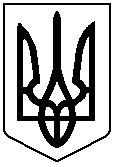 УКРАЇНАДНІСТРІВСЬКИЙ НАВЧАЛЬНО-ВИХОВНИЙ КОМПЛЕКС«ЗАГАЛЬНООСВІТНІЙ НАВЧАЛЬНИЙ ЗАКЛАД - ДОШКІЛЬНИЙ НАВЧАЛЬНИЙ ЗАКЛАД»Кельменецького району Чернівецької областіс.Дністрівка, Кельменецького району, Чернівецької області,60141 тел./факс: (03732) 2-84-10  Е-mail: school_dnistrivka@ukr.net   Код  ЄДРПОУ  36750221НАКАЗ28.02.2020                                                                                                  № 02-уПро зарахування здобувача освітиТодосійчук Ю.М.      На виконання ст. 35 Закону України «Про освіту», ст.ст. 6, 18 Закону України «Про загальну середню освіту», постанови Кабінету Міністрів України від 16 квітня  2018  року  № 367  «Про затвердження Порядку зарахування, відрахування та переведення учнів до державних та комунальних закладів освіти для здобуття повної загальної середньої освіти», Положення про загальноосвітній навчальний заклад та на підставі заяви опікуна Крушенівської С.В.  від 28.02.2020 року,  медичної довідки  НАКАЗУЮ:1. Зарахувати Тодосійчук  Юліанну Михайлівну ,03.09.2007 року народження,      до складу здобувачів освіти 7 класу 02.03.2020  року.  2. Заступнику директора з навчально-виховної роботи Тимчик Н.В.:	2.1.  Внести запис до особової справи здобувача освіти про прибуття до закладу. 3.Кланому керівнику Василіці В.М.:3.1. Передати оновлений список здобувачів освіти   7 класу до медичного кабінету навчально-виховного комплексу.4.  Діловоду Крецу М.В. внести відповідний запис про прибуття здобувача освіти до книги обліку руху учнів та алфавітної книги за відповідною літерою. Директор НВК                                   З.І.ЦекалоЗ наказом ознайомлені:                     Н.В.Тимчик                                                            В.М. Василіка                                                             М.В. Крецу